PROGRAMA DE ASSISTÊNCIA ESTUDANTIL (PAE)  – Campus SaltoAções de PermanênciaFORMULÁRIO DE RECURSOEu,_______________________________________________________, portador do RG nº ____________________________ e CPF nº _____________________________estudante do curso _____________________________________, prontuário _____________, do Instituto Federal de São Paulo, inscrito no Programa de Assistência Estudantil, regulamentado pelo Edital nº 003/2019 interponho  recurso contra  o resultado preliminar do presente edital.Assim, expresso abaixo a JUSTIFICATIVA por escrito, para revisão do resultado e anexo os respectivos documentos comprobatórios das informações prestadas. _______________________________________________________________________________________________________________________________________________________________________________________________________________________________________________________________________________________________________________________________________________________________________________________________________________________________________________________________________________________________________________________________________________________________________________________Salto, ___ de ______________ de 201__. _________________________________                          __________________________________Assinatura do Aluno(a)                                                      Responsável  pelo aluno menor de 18 anos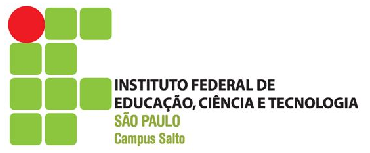 Instituto Federal de Educação, Ciência e Tecnologia de São PauloCampus SaltoCoordenadoria Sociopedagógica